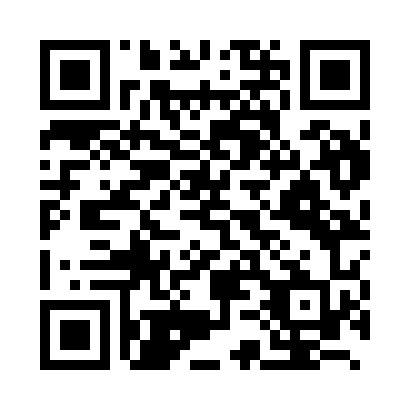 Prayer times for Langtang, NepalWed 1 May 2024 - Fri 31 May 2024High Latitude Method: NonePrayer Calculation Method: Muslim World LeagueAsar Calculation Method: ShafiPrayer times provided by https://www.salahtimes.comDateDayFajrSunriseDhuhrAsrMaghribIsha1Wed3:585:2212:003:346:387:572Thu3:565:2212:003:336:387:583Fri3:555:2112:003:336:397:594Sat3:545:2012:003:336:398:005Sun3:535:1911:593:336:408:016Mon3:525:1911:593:336:418:017Tue3:515:1811:593:336:418:028Wed3:505:1711:593:336:428:039Thu3:505:1611:593:336:428:0410Fri3:495:1611:593:336:438:0511Sat3:485:1511:593:326:448:0612Sun3:475:1411:593:326:448:0613Mon3:465:1411:593:326:458:0714Tue3:455:1311:593:326:458:0815Wed3:445:1311:593:326:468:0916Thu3:445:1211:593:326:468:1017Fri3:435:1211:593:326:478:1018Sat3:425:1111:593:326:488:1119Sun3:415:1011:593:326:488:1220Mon3:415:1011:593:326:498:1321Tue3:405:1011:593:326:498:1422Wed3:395:0911:593:326:508:1423Thu3:395:0912:003:326:518:1524Fri3:385:0812:003:326:518:1625Sat3:375:0812:003:326:528:1726Sun3:375:0812:003:326:528:1727Mon3:365:0712:003:326:538:1828Tue3:365:0712:003:326:538:1929Wed3:355:0712:003:326:548:2030Thu3:355:0712:003:326:548:2031Fri3:355:0612:003:326:558:21